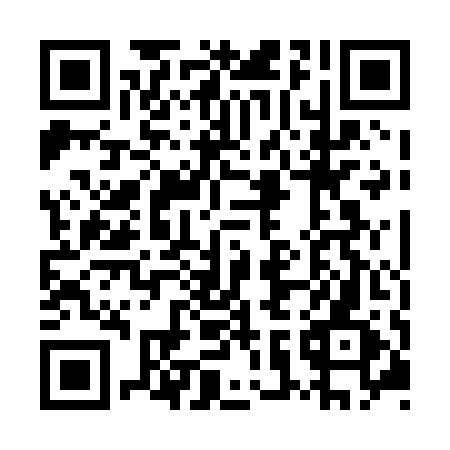 Ramadan times for Brewer Creek, Yukon, CanadaMon 11 Mar 2024 - Wed 10 Apr 2024High Latitude Method: Angle Based RulePrayer Calculation Method: Islamic Society of North AmericaAsar Calculation Method: HanafiPrayer times provided by https://www.salahtimes.comDateDayFajrSuhurSunriseDhuhrAsrIftarMaghribIsha11Mon6:376:378:452:265:548:088:0810:1712Tue6:336:338:422:255:568:118:1110:2013Wed6:296:298:382:255:588:148:1410:2314Thu6:256:258:352:256:018:178:1710:2615Fri6:226:228:312:256:038:198:1910:3016Sat6:186:188:282:246:058:228:2210:3317Sun6:146:148:252:246:088:258:2510:3718Mon6:106:108:212:246:108:288:2810:4019Tue6:066:068:182:236:128:318:3110:4320Wed6:016:018:142:236:148:348:3410:4721Thu5:575:578:112:236:178:368:3610:5122Fri5:535:538:072:236:198:398:3910:5423Sat5:495:498:042:226:218:428:4210:5824Sun5:445:448:012:226:238:458:4511:0225Mon5:405:407:572:226:258:488:4811:0626Tue5:365:367:542:216:278:518:5111:0927Wed5:315:317:502:216:308:538:5311:1328Thu5:265:267:472:216:328:568:5611:1729Fri5:225:227:432:206:348:598:5911:2230Sat5:175:177:402:206:369:029:0211:2631Sun5:125:127:372:206:389:059:0511:301Mon5:075:077:332:206:409:089:0811:352Tue5:025:027:302:196:429:109:1011:393Wed4:574:577:262:196:449:139:1311:444Thu4:524:527:232:196:469:169:1611:485Fri4:494:497:192:186:489:199:1911:496Sat4:474:477:162:186:509:229:2211:507Sun4:464:467:132:186:529:259:2511:528Mon4:444:447:092:186:549:289:2811:539Tue4:424:427:062:176:569:309:3011:5410Wed4:404:407:022:176:589:339:3311:56